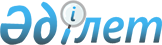 1983-1992 жылы туған азаматтарды Қазақстан Республикасының Қарулы Күштер қатарына кезекті жедел әскери қызметке шақыру туралы
					
			Күшін жойған
			
			
		
					Солтүстік Қазақстан облысы Қызылжар аудандық әкімдігінің 2010 жылғы 26 сәуірдегі N 150 қаулысы. Солтүстік Қазақстан облысы Қызылжар ауданының Әділет басқармасында 2010 жылғы 4 мамырда N 13-8-124 тіркелді. Күші жойылды (Солтүстік Қазақстан облысы Қызылжар ауданы әкімі аппаратының 2013 жылғы 4 ақпандағы N 02.07-05-03/127 хаты)

      Ескерту. Күші жойылды (Солтүстік Қазақстан облысы Қызылжар ауданы әкімі аппаратының 04.02.2013 N 02.07-05-03/127 хаты)      «Қазақстан Республикасындағы жергілікті мемлекеттік басқару және өзін-өзі басқару туралы» Қазақстан Республикасының № 148 Заңының 31-бабына, «Әскери міндеттілік және әскери қызмет туралы» Қазақстан Республикасының 2005 жылғы 8 шілдедегі № 74 Заңының 23-бабына, «Белгіленген әскери қызмет мерзімін өткерген мерзімді әскери қызметтегі әскери қызметшілерді запасқа шығару және Қазақстан Республикасының азаматтарын 2010 жылдың сәуір-маусымында және қазан-желтоқсанында кезекті мерзімді әскери қызметке шақыру туралы» Қазақстан Республикасы Президентінің 2010 жылғы 29 наурыздағы № 960 Жарлығына және «Белгіленген әскери қызмет мерзімін өткерген мерзімді әскери қызметтегі әскери қызметшілерді запасқа шығару және Қазақстан Республикасының азаматтарын 2010 жылдың сәуір-маусымында және қазан-желтоқсанында кезекті мерзімді әскери қызметке шақыру туралы» Қазақстан Республикасы Президентінің 2010 жылғы 29 наурыздағы № 960 Жарлығын іске асыру туралы» Қазақстан Республикасы Үкіметінің 2010 жылғы 15 сәуірдегі қаулысына сәйкес, аудан әкімдігі ҚАУЛЫ ЕТЕДІ:



      1. Қазақстан Республикасының Қарулы Күштеріне, Қазақстан Республикасының ішкі істер Министрлігінің Ішкі әскеріне, Қазақстан Республикасы ұлттық қауіпсіздік Комитетінің Шекара қызметіне, Қазақстан Республикасының Республикалық гвардиясына, Қазақстан Республикасының төтенше жағдайлар жөніндегі Министрлігіне 2010 жылдың сәуір-маусым және қазан-желтоқсан айларында мерзімін ұзартуға құқығы жоқ немесе әскерге шақыртылудан босатылмаған және де оқу орындарынан босатылған, жиырма жетіге толмаған және әскерге қызметке шақыру бойынша белгіленген уақытта өтемеген, он сегіз жастан жиырма сегіз жасқа дейінгі еркек жыныстылар жедел әскери қызметке шақырылсын.



      2. Жедел әскери қызметке шақыртуды өткізу үшін аудандық әскерге шақыру комиссиясы резервті құраммен құрылсын:      Қажет болған жағдайда келесі резервтегі комиссия құрамындағы сәйкес келетін маман пайдаланылсын:      Ескерту. 2-тармақ жаңа редакцияда - Солтүстік Қазақстан облысы Қызылжар аудандық әкімдігінің 2010.05.17 N 213 Қаулысымен

      3. Селолық округ әкімдері азаматтардың шақыру учаскесіне уақытында келуін қамтамасыз етсін.



      4. Әскерге шақырылатын азаматтарды куәландыру сапалы түрде өту үшін келісім бойынша әскерге шақырылушылар медициналық куәландырудан өткізу үшін дәрігер-мамандардың қажетті санын бөлу аудандық аурухананың бас дәрігеріне жүктелсін;

      «Әскери-дәрігерлік сараптама жүргізу Ережелерін бекіту туралы және Әскери-дәрігерлік сараптама органдарының жағдайы туралы» Қазақстан Республикасы Үкіметінің 2010 жылғы 30 қаңтардағы № 44 Қаулысына сәйкес медициналық комиссияны қажетті құралдармен қамтамасыз етсін;

      әскерге шақырылушылар ішінен табылған науқастарға медициналық қызмет көрсетуге және емделуіне, олардың стационарлық тексеруден өткізу үшін қажетті керует-орындарымен қамтамасыз етсін.



      5. «Қызылжар аудандық қаржы бөлімі» мемлекеттік мекемесінің бастығы «Әскери міндет және әскери қызмет туралы» Қазақстан Республикасы Заңының 44-бабының 1-тармағына сәйкес:

      қаржыландыру жоспарына сәйкес азаматтарды жедел әскери қызметке шақыруды өткізуге уақытында қаржы бөлінуін қамтамасыз етсін.



      6. «Қызылжар ауданы әкімінің аппараты» мемлекеттік мекемесінің басшысы «Әскери міндет және әскери қызмет туралы» Қазақстан Республикасы Заңының 44-бабының 1-тармағына сәйкес:

      азаматтарды жедел әскери қызметке шақыруды өткізу уақытында материалдық-техникалық қамтамасыз ету үшін 4 бірліктегі іс-жүргізушілер, 1 бірліктегі автобус жүргізушісі, 1 бірліктегі шақыру учаскесін жинаушысын жұмысқа қабылдасын;

      ауданның елді мекендерінен азаматтарды жеткізу үшін Қызылжар ауданының Қорғаныс істері жөніндегі бөлім осы мақсатқа берген автобусы пайдаланылсын.



      7. Әскерге шақыру комиссиясы қорғаныс істері жөніндегі Бөлімде өткізілсін.



      8. Осы қаулының орындалуын бақылау аудан әкімінің әлеуметтік мәселелер жөніндегі орынбасарына жүктелсін.



      9. Осы қаулы алғашқы ресми жарияланған кейін қолданысқа енгізіледі.      Қызылжар ауданының әкімі                   Қ. Пшенбаев      КЕЛІСІЛДІ:      Қызылжар ауданының «Қорғаныс 

      істері жөніндегі бөлімі» 

      мемлекеттік мекемесінің бастығы            Н.Ә. Әубәкіров

      26 сәуір 2010 жыл      Қызылжар ауданы

      әкімдігінің «Қызылжар орталық аудандық

      ауруханасы» шаруашылық жүргізу 

      құқығындағы коммуналдық мемлекеттік

      кәсіпорынының бас дәрігері                 С.А. Алмолдин

      26 сәуір 2010 жыл      Қызылжар ауданының «Ішкі істер бөлімі»

      мемлекеттік мекемесінің бастығы            Т.І. Әлмұқанов

      26 сәуір 2010 жыл 
					© 2012. Қазақстан Республикасы Әділет министрлігінің «Қазақстан Республикасының Заңнама және құқықтық ақпарат институты» ШЖҚ РМК
				Әскерге шақыру

комиссиясының төрағасы:«Қызылжар аудандық қорғаныс

істері жөніндегі бөлімі»

мемлекеттік мекемесінің

бастығы Әубәкіров Нұрлан

Әлбекұлы (келісімімен)Әскерге шақыру

комиссиясы төрағасының

орынбасары:Қызылжар ауданы әкімінің

әлеуметтік мәселелер жөніндегі

орынбасары Байсынов Әсет

ЫбраймұлыКомиссия мүшелері:Тәрбие және кадрлармен жұмыс

жөніндегі «Қызылжар аудандық

ішкі істер бөлімі» мемлекеттік

мекемесі бастығының орынбасары

Тугаев Самат Николаевич

(келісімімен)Медициналық комиссияның

төрағасы:Қызылжар ауданы әкімдігінің

«Қызылжар орталық аудандық

ауруханасы» шаруашылық жүргізу

құқығындағы коммуналдық

мемлекеттік кәсіпорнының

дәрігері Сәдуақасова Кама

Ашуқызы (келісімімен) Әскерге шақыру

комиссиясының хатшысы:Қызылжар ауданы әкімдігінің

«Қызылжар орталық аудандық

ауруханасы» шаруашылық жүргізу

құқығындағы коммуналдық

мемлекеттік кәсіпорнының

медбикесі Мамбетова Любовь

Николаевна(келісімімен)Әскерге шақыру

комиссиясының төрағасы:«Қызылжар аудандық қорғаныс

істері жөніндегі бөлімі»

мемлекеттік мекемесінің

бастығының орынбасары

Хорошенко Андрей Борисович

(келісімімен)Әскерге шақыру

комиссиясы төрағасының

орынбасары: «Қызылжар аудандық ішкі саясат бөлімі» мемлекеттік

мекемесінің бастығы

Бодуновский Александр

ВикторовичКомиссия мүшелері:«Қызылжар аудандық ішкі істер бөлімі» мемлекеттік

мекемесінің бастығының қызмет

жөніндегі орынбасары Алпысбаев

Марат Жоламанұлы (келісімімен)Медициналық комиссияның

төрағасы:Қызылжар ауданы әкімдігінің

«Қызылжар орталық аудандық

ауруханасы» шаруашылық жүргізу

құқығындағы коммуналдық

мемлекеттік кәсіпорнының

дәрігері Қабиев Жағыпар

Сәткенұлы (келісімімен) Әскерге шақыру

комиссиясының хатшысы:Қызылжар ауданы әкімдігінің

«Қызылжар орталық аудандық

ауруханасы» шаруашылық жүргізу

құқығындағы коммуналдық

мемлекеттік кәсіпорнының

медбикесі Салмина Валентина

Григорьевна (келісімімен)